СОВЕТ ДЕПУТАТОВ МУНИЦИПАЛЬНОГО ОБРАЗОВАНИЯ Федоровский Первый  СЕЛЬСОВЕТ САРАКТАШСКОГО РАЙОНА ОРЕНБУРГСКОЙ ОБЛАСТИчетвертый СОЗЫВ РЕШЕНИЕпятого заседания Совета депутатовФедоровского Первого сельсовета четвертого созыва20 января 2021 года                     с. Федоровка Первая                                №   20В соответствии со статьей 36 Федерального закона от 06.10.2003                    № 131-ФЗ «Об общих принципах организации местного самоуправления в Российской Федерации», статьей 16 Закона Оренбургской области от               21 февраля 1996 года «Об организации местного самоуправления в Оренбургской области», статьей 28 Устава муниципального образования  Федоровский Первый сельсовет, руководствуясь Положением о порядке избрания главы муниципального образования Федоровский Первый сельсовет Саракташского района Оренбургской области из числа кандидатов, представленных конкурсной комиссией по результатам конкурса, утвержденным решением Совета депутатов муниципального образования Федоровский Первый сельсовет от 22 сентября 2015 года № 4, Совет депутатов Федоровского Первого сельсоветаР Е Ш И Л :        1. Избрать Хлопушина Александра Александровича главой муниципального образования Федоровский Первый сельсовет Саракташского района Оренбургской области по результатам открытого голосования.        2. Установить, что настоящее решение вступает в силу со дня его подписания  и подлежит официальному опубликованию в районной газете «Пульс дня».Председатель Совета депутатов сельсовета                                                                  А.Н. Богряков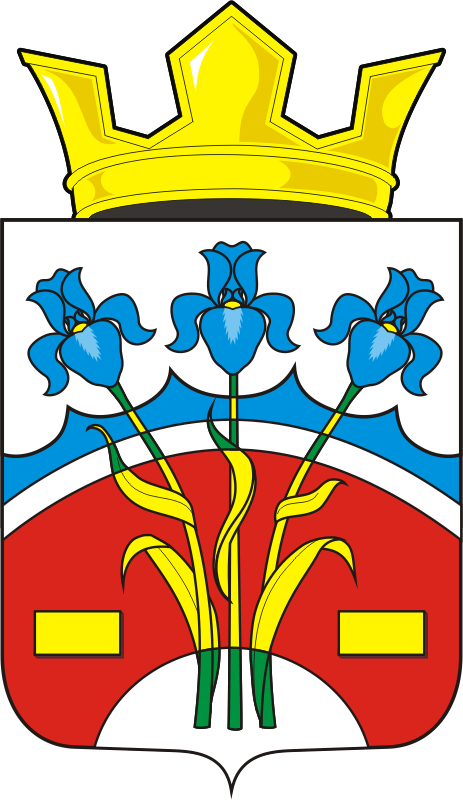 Об избрании главы муниципального образования Федоровский Первый сельсовет Саракташского района Оренбургской области